Základní informace o projektu „Vybudování chodníku Báňovice“ 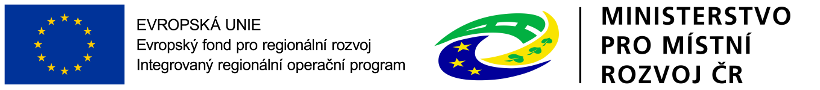 Projekt „Vybudování chodníku Báňovice“ byl předložen v rámci 68. výzvy Integrovaného regionálního operačního programu. Projektu, jehož celkové náklady činí 905 663,46 Kč, z toho způsobilé náklady 605 893,46 Kč, byla přiznána dotace ve výši 95 % způsobilých výdajů, tj. 575 598,78 Kč.Fyzická realizace projektu byla ze strany obce Báňovice zahájena dne 11. 7. 2017, s cílem dokončit projekt nejpozději do 31. 12. 2020.Hlavním cílem projektu je prostřednictvím výstavby nového chodníku zajistit bezpečnost pěších v trase dopravně zatížené komunikace v obci Báňovice. V projektu se počítá s navázáním nového chodníku na stávající chodník a propojit jej s chodníkem vedoucím do mateřské školy.  Účelem projektu je vytvořit bezpečnou dopravní trasu pro chodce a především děti.  Díky projektu bude naplněn specifický cíl 1.2 Zvýšení podílu udržitelných forem dopravy. V obci Báňovice dojde k vytvoření bezpečného pěšího propojení území centrem obce, kde je i autobusová zastávka a škola. Nově vybudovaný chodník bude přizpůsoben osobám s omezenou schopností pohybu a orientace, a to v souladu s vyhláškou 398/2009 Sb. Realizací projektového záměru bude zajištěna dlouhodobá bezpečnost pěší dopravy v této části obce, která by měla mít v obydlených lokalitách vždy přednost před automobilovou dopravou. Projekt „Vybudování chodníku Báňovice“ je spolufinancován Evropskou unií.